Акт N  19отлова безнадзорных животныхИП Гиливанов С.В. ОГРНИП 316491000053540, именуемый в дальнейшем "Исполнитель", в лице Безгиной О.В.(должность, Ф.И.О.), действующей на основании Контракта № 13 от 12.01.2022(Устава, доверенности, паспорта), в соответствии с Договором оказания услуг по отлову безнадзорных животных от "___"___________ ____ г. N _____ (далее - Договор) составил_ настоящий Акт о нижеследующем:1. На основании Заказа-наряда Заказчика от "___"___________ ____ г. N ____ Исполнитель в лице Ловца (автомобиль: марка Mitsubishi Delika , госномер A 773) на территории пгт.Омсукчан произвел отлов безнадзорного животного.Категория животного: собакаИдентификационная метка (способ и место нанесения): визуальная ушная бирка № 1070Государственный регистрационный номер (ГСИЦ) _________________.Пол: сукаПорода:   беспороднаяОкрас :  белаяШерсть:   густая короткая Уши:    на половину стоячиеХвост: саблевидныйРазмер: 22 кгВозраст: 4 годаОсобые приметы : собака похожа на лабрадораЦель отлова: вакцинация , стерилизация_____________________________________.2. Животное помещено в передержку бездомных животных по адресу: ул .Строителей 63. Настоящий Акт составлен в ____3_ экземплярах, имеющих одинаковую юридическую силуПриложение № 3к Техническому заданиюКАРТОЧКАучета животного и проведения ветеринарных мероприятийN 19  от "25" апреля  2022 г.                       ┌────────────────────┐                       │                    │                       │   ФОТО животного                   │                       │                    │                       └────────────────────┘1. Сведения о животном: ____________________________________________________________1.1. Вид животного: собака1.2. Пол животного:   сука1.3. Кличка животного: Лора1.4. Предполагаемый возраст животного: 4 года1.5. Порода: беспородная1.6. Окрас:  белый1.7. Описание: нет1.8. Особые приметы: собака похожа на лабрадора1.9. Вес животного:   22 кг1.10. Адрес или район проживания животного, дата отлова: п. Омсукчан ,ул. Мира 24; 25.04.20221.11. Дополнительная информация о животном: 2. Сведения о владельце, приюте (нужное подчеркнуть): _________________________________2.1. Фамилия, имя, отчество владельца: ________________________________________________2.2. Адрес: ________________________________________________________________________2.3. Телефон: ______________________________________________________________________2.4. Приют: передержка для бездомных животных пгт.Омсукчан2.6. Адрес приюта: ул.Строителей 62.7. Телефон: ______________________________________________________________________3. Идентификация животного: ________________________________________________________3.1. Номер клейма: _________________________________________________________________3.2. Номер подкожного чипа: ________________________________________________________3.3. Номер визуальной ушной бирки:  10703.4. Номер электронной ушной бирки: _________________________________________________4. Первичный клинический осмотр животного без владельца (согласно N п/п журнала осмотра отловленных животных) N 19 от "25 " апреля 2022г.4.1. Заключение о состоянии здоровья животного: животное здорово 5. Сведения о проведенных ветеринарных мероприятиях:5.1. Обработка от эко- и эндопаразитов: 26.04.2022 (дата)5.2. Вакцинация от бешенства: 26.04.2022 (дата)6. Сведения о проведенной операции по стерилизации (кастрации):6.1. Дата операции: 26.04.20226.2. Тип операции: овариогистерэктомия 7. Эвтаназия:  (дата)8. Причина эвтаназии :  9. Помощь ассистента при проведении ветеринарных мероприятий:  НЕТ 	Акт N _19Стерилизации (кастрации) безнадзорного животногоИП Гиливанов С.В. ОГРНИП 316491000053540, именуемый в дальнейшем "Исполнитель", в лице Безгиной О.В.(должность, Ф.И.О.), действующей на основании Контракта № 13 от 12.01.2022(Устава, доверенности, паспорта), в соответствии с Договором оказания услуг по отлову безнадзорных животных от "___"___________ ____ г. N _____ (далее - Договор) составил_ настоящий Акт о нижеследующем:1. На основании Заказа-наряда Заказчика от "___"___________ ____ г. N ____ Исполнитель в лице Ловца (автомобиль: марка Mitsubishi Delika , госномер A 773) на территории пгт.Омсукчан произвел отлов безнадзорного животного.Категория животного: собакаИдентификационная метка (способ и место нанесения): визуальная ушная бирка № 1070Государственный регистрационный номер (ГСИЦ) ___________________.Пол: сукаПорода: беспороднаяОкрас  : белаяШерсть:  короткая густаяУши: на половину стоячиеХвост: саблевидныйРазмер:   22 кгВозраст:  4 годаОсобые приметы: собака похожа на лабрадораЦель отлова: ___вакцинация , стерилизация2. Животное помещено в передержку для бездомных животных по адресу : ул .Строителей 63. "26 "  апреля 2022 г. животному произведена операция по стерилизации ветеринарным врачом   Безгиной О.В.(Ф.И.О.) в стационаре ул .Строителей 64. Настоящий Акт составлен в __3____ экземплярах, имеющих одинаковую юридическую силуВрач:________________/__Безгина О.В.________________ (подпись/Ф.И.О.)АКТприема-передачи животногоN 1   от "16 "   мая  2022 г.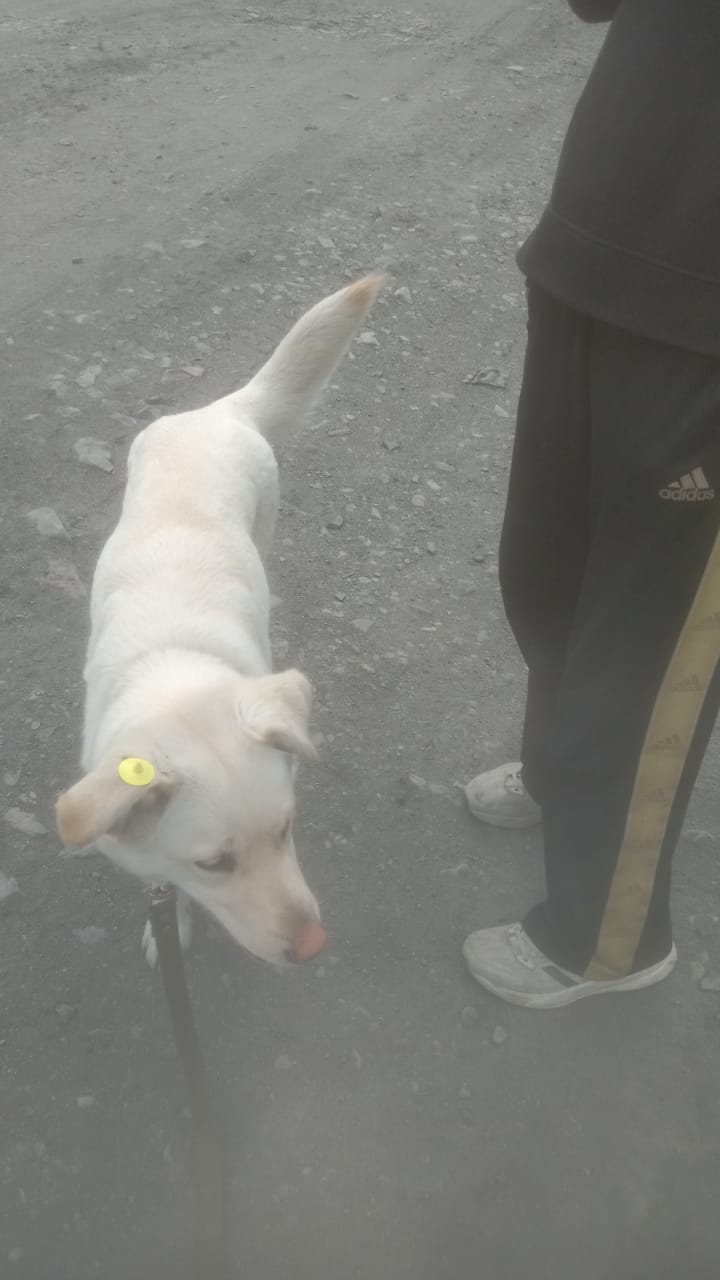          П.Омсукчан" 25 " 04 .2022 г.Ловец:Исполнитель:________/Безгина О.В..(подпись/Ф.И.О.)_______/_Безгина О.В. (подпись/Ф.И.О.)Подпись ветеринарного врача (фельдшера), проводившего ветеринарные мероприятияПодпись ветеринарного врача (фельдшера), проводившего ветеринарные мероприятияПодпись ветеринарного врача (фельдшера), проводившего ветеринарные мероприятияБезгина О.В.(подпись)(Ф.И.О.)П.Омсукчан"26"  апреля  2022 г.Временная передержка для бездомных животныхВременная передержка для бездомных животныхВременная передержка для бездомных животныхВременная передержка для бездомных животныхВременная передержка для бездомных животныхВременная передержка для бездомных животныхВременная передержка для бездомных животных(наименование приюта)(наименование приюта)(наименование приюта)(наименование приюта)(наименование приюта)(наименование приюта)(наименование приюта)расположенный по адресу:          пгт.Омсукчан , ул .Строителей 6расположенный по адресу:          пгт.Омсукчан , ул .Строителей 6расположенный по адресу:          пгт.Омсукчан , ул .Строителей 6,,,,передает собственнику (новому владельцу):  передает собственнику (новому владельцу):  передает собственнику (новому владельцу):  передает собственнику (новому владельцу):  передает собственнику (новому владельцу):  передает собственнику (новому владельцу):  передает собственнику (новому владельцу):  Ф.И.О. гражданина                       Ф.И.О. гражданина                       Ф.И.О. гражданина                       Гейко Ю.В.Гейко Ю.В.Гейко Ю.В.Гейко Ю.В.Адрес гражданина           пгт.Омсукчан ,пер. Мира 24 кв.8Адрес гражданина           пгт.Омсукчан ,пер. Мира 24 кв.8Адрес гражданина           пгт.Омсукчан ,пер. Мира 24 кв.8Контактный телефон гражданина            +79148675590Контактный телефон гражданина            +79148675590Контактный телефон гражданина            +79148675590Карточка учета животного N  19 от "25" апреля 2022г.Карточка учета животного N  19 от "25" апреля 2022г.Карточка учета животного N  19 от "25" апреля 2022г.Карточка учета животного N  19 от "25" апреля 2022г.Карточка учета животного N  19 от "25" апреля 2022г.Карточка учета животного N  19 от "25" апреля 2022г.Заявление на возврат (передачу) животного N 1 от "16" мая  2022г.Заявление на возврат (передачу) животного N 1 от "16" мая  2022г.Заявление на возврат (передачу) животного N 1 от "16" мая  2022г.Заявление на возврат (передачу) животного N 1 от "16" мая  2022г.Заявление на возврат (передачу) животного N 1 от "16" мая  2022г.Заявление на возврат (передачу) животного N 1 от "16" мая  2022г.Специализированная организация владелецИП Гиливанов С.В.Специализированная организация владелецИП Гиливанов С.В.Специализированная организация владелецИП Гиливанов С.В.Собственник/НовыйСобственник/НовыйСобственник/НовыйРуководитель (уполномоченное лицо)Руководитель (уполномоченное лицо)Руководитель (уполномоченное лицо)Безгина О.В.Гейко Ю.В.(подпись)(Ф.И.О.)(подпись)(Ф.И.О.)М.П.Приложение № 8к Техническому заданию